ΕΝΤΥΠΟ ΟΙΚΟΝΟΜΙΚΗΣ ΠΡΟΣΦΟΡΑΣ Α. ΤΙΜΕΣ ΜΟΝΑΔΑΣΒ. ΠΡΟΫΠΟΛΟΓΙΣΜΟΣ ΠΡΟΣΦΟΡΑΣ……………………………….(τόπος και ημερομηνία)Ο Προσφέρων(Σφραγίδα – υπογραφή)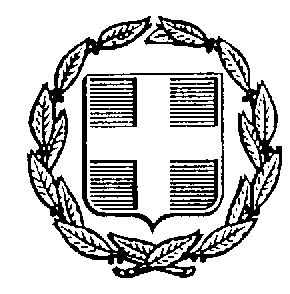 ΠΑΡΑΡΤΗΜΑ Β’ΕΛΛΗΝΙΚΗ ΔΗΜΟΚΡΑΤΙΑΝΟΜΟΣ ΦΘΙΩΤΙΔΑΣ ΔΗΜΟΣ ΛΑΜΙΕΩΝΠΡΟΜΗΘΕΙΑ:«ΛΟΙΠΕΣ ΠΑΡΟΧΕΣ ΣΕ ΕΙΔΟΣ (ΠΡΟΜΗΘΕΙΑ ΓΑΛΑΚΤΟΣ)» ΔΙΕΥΘΥΝΣΗ ΠΕΡΙΒΑΛΛΟΝΤΟΣ Τμήμα Κίνησης – Συντήρησης Οχημάτων ΠΡΟΫΠ/ΣΜΟΣ:88,427.02 με ΦΠΑ 13%(114.954,90€ με ΦΠΑ 13% και προαίρεση)ΑΡΙΘ.ΜΕΛΕΤΗΣ :  9/2021ΧΡΗΣΗ:Κ.Α.: 2021 – 2022 15.6063.0001,20.6063.0001 30.6063.0001, 35.6063.0001, 50.6063.0001ΕΤΑΙΡΙΚΗ ΕΠΩΝΥΜΙΑΝΟΜΙΜΟΣ ΕΚΠΡΟΣΩΠΟΣΔΙΕΥΘΥΝΣΗΑ.Φ.Μ. – Δ.Ο.Υ.ΤΗΛΕΦΩΝΟ/EMAILΤιμή Προσφοράς€ /ltΤιμή Προσφοράς€ /ltΑ/ΑΠεριγραφήΑριθμητικάΟλογράφως1Νωπό παστεριωμένο γάλα αγελαδινόπλήρες ή ελαφρύΑ/ΑΕΙΔΟΣ ΕΡΓΑΣΙΑΣΕΙΔΟΣ ΕΡΓΑΣΙΑΣΤιμή Προσφοράς€ /ltΔαπάνη (€) για 78.254 ltΔαπάνη (€) για 101.730 lt (προαίρεση)1Νωπό παστεριωμένο γάλα αγελαδινόπλήρες ή ελαφρύΝωπό παστεριωμένο γάλα αγελαδινόπλήρες ή ελαφρύΦΠΑ 13%ΣΥΝΟΛΟ